Conceptual Meaning of Addition and Subtraction of DecimalsConceptual Meaning of Addition and Subtraction of DecimalsConceptual Meaning of Addition and Subtraction of DecimalsRecognizes addition and subtraction situations and models concretely or pictorially to add or subtract to hundredths (using hundredths grids or Base Ten Blocks)  25.86 – 17.23  = ?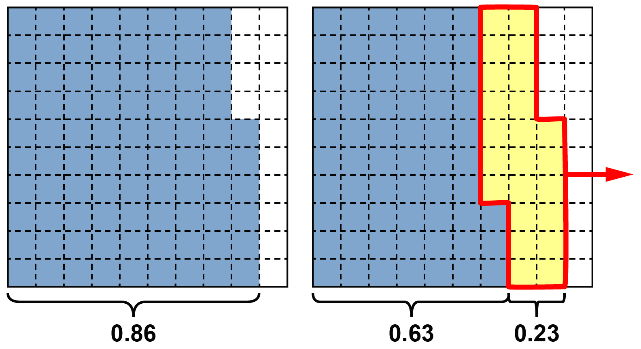 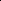 “86 hundredths – 23 hundredths = 
63 hundredths 
25 – 17 = 8”(« 86 centièmes – 23 centièmes = 
63 centièmes 
25 – 17 = 8 »)25.86 – 17.23 = 8.63Uses an understanding of place value to add or subtract decimals with hundredths (using standard algorithm) 25.86  17.23 = ?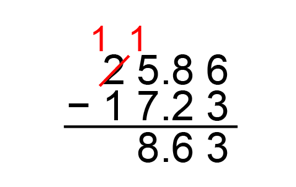  “I used the standard algorithm to subtract the hundredths, then the tenths, and then the whole numbers.”(« J’ai utilisé l’algorithme usuel pour soustraire les centièmes, puis les dixièmes, et puis les nombres naturels. »)Models to add or subtract decimals with thousandths (e.g., using thousandths grids or number lines) 43.600 – 1.345 = ? 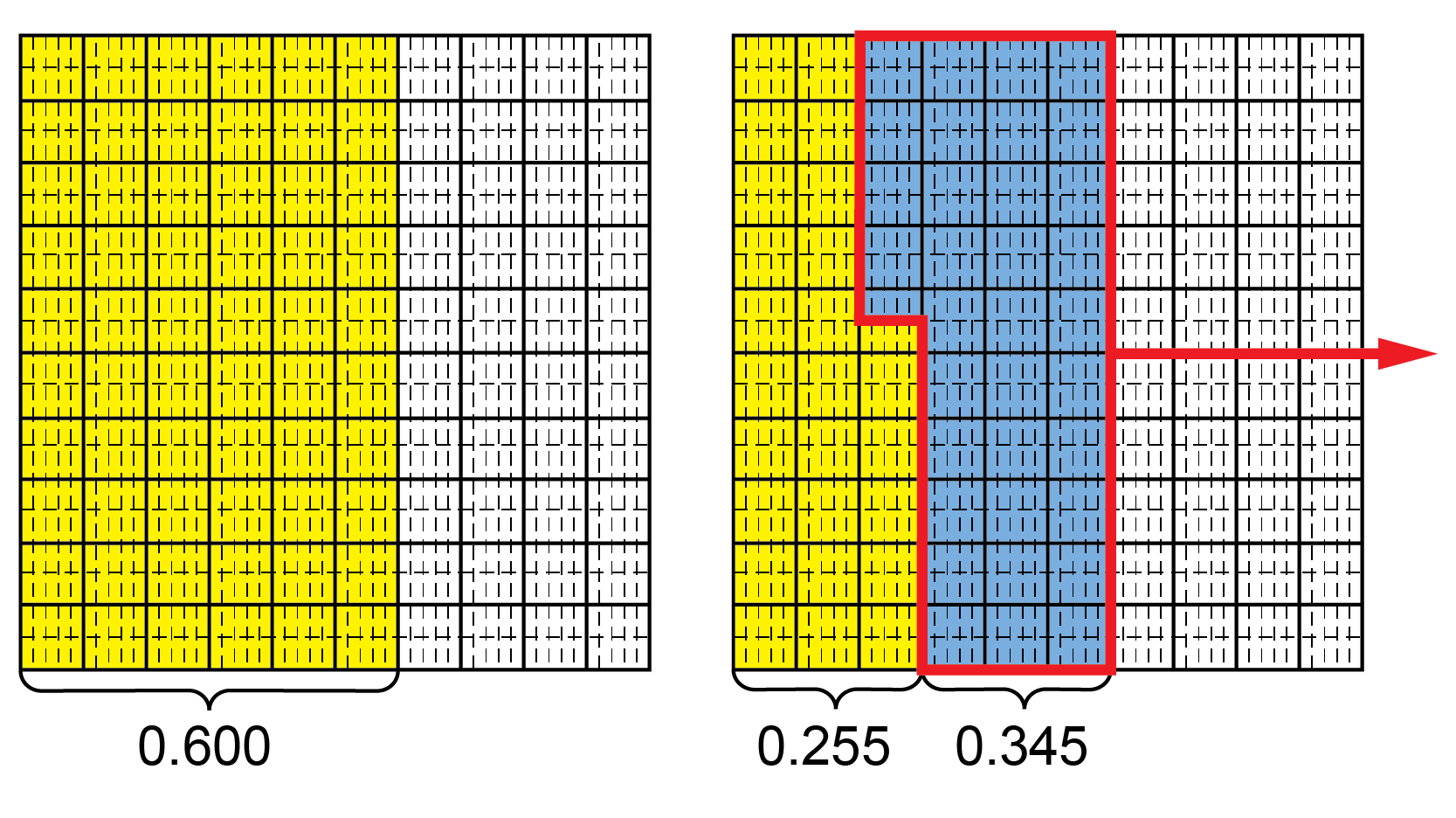 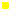 “600 thousandths – 345 thousandths = 
255 thousandths
43 – 1 = 42.” (« 600 millièmes  – 345 millièmes  = 
255 millièmes 
43 – 1 = 42 »)43.6 – 1.345 = 42.255Observations/DocumentationObservations/DocumentationObservations/DocumentationConceptual Meaning of Addition and Subtraction of Decimals (cont’d)Conceptual Meaning of Addition and Subtraction of Decimals (cont’d)Conceptual Meaning of Addition and Subtraction of Decimals (cont’d)Uses an understanding of place value to add or subtract decimals with thousandths (e.g., using standard algorithm)   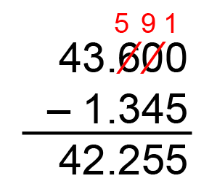  “I used the standard algorithm to subtract the thousandths, then the hundredths, then the tenths, and then the whole numbers.” (« J’ai utilisé l’algorithme usuel pour soustraire les millièmes, puis les centièmes, puis les dixièmes et enfin les nombres naturels. »)Uses estimation and mental math strategies to check reasonableness of solutions 43.6 – 1.345 = 42.255 43.6 is close to 44. 1.345 is close to 1.
44 – 1 = 43 “42.255 is the answer I calculated, and it is close to 43, so my answer is reasonable.” (« 42,255 est la réponse que j’ai calculée, et elle est proche de 43, donc ma réponse est vraisemblable. »)Solves addition and subtraction problems flexibly, using a variety of strategiesNaomi swam 1.5 km, rode a bicycle for 
35.29 km, and ran for 8.375 km. What was
the total distance Naomi travelled? 1.5 km + 35.29 km + 8.375 km = ?   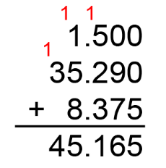 “I wrote each number as a decimal with thousandths. Naomi travelled 45.165 km in total.”(« J’ai écrit chaque nombre comme un nombre décimal avec des millièmes. Naomi a parcouru 45,165 km au total. »)Observations/DocumentationObservations/DocumentationObservations/Documentation